Welcome to Our PracticeClient Information    						    Last Name_______________________ First Name___________________ Middle Initial______Address_________________________________________________________    Apt. #________City______________________________   State_______________   Zip Code________________Home Phone_____________________________ Cell Phone_____________________________Email __________________________________Patient Information						Patient ID #__________Name________________________________   Color/Markings___________________________Cat____ Dog_____      Breed________________________    Sex__________ Neutered / SpayedDate of Birth / Age____________________	Microchip #_______________________________Is your pet current on Heartworm and Flea prevention?       Yes / NoCurrent Medications_________________________________________________________________________________________________________________________________________________________________________________________________________________________Medical Condition___________________________________________________________________________________________________________________________________________________________________________________________________________________________Allergies_____________________________________________________________________________________________________________________________________________________Does your pet have a history of vaccination reactions?     Yes / NoConsent for exam and/or treatmentI am the owner, or representative of the owner, of the animal presented and have the authority to execute this consent. I authorize the veterinarian and the staff at the Gulf Coast Humane Society to administer treatment to my pet.Signature______________________________________________   Date___________________Printed Name___________________________________________Photo Release/WaiverSubject:  Permission to use photographI grant to Gulf Coast Humane Society Veterinary Clinic, its representatives and employees the right to take photographs of me and my property in connection with the below identified subject. I authorize GCHS Veterinary Clinic, its assigns and transferees to copyright, use and publish the same in print/or electronically.I agree that GCHS Veterinary Clinic may use such photographs of me with or without my name and for any lawful purpose, including for example such purposes as publicity, illustration, advertising, or web content.I have read and understand the above:Pets Name: ___________________________________________________________________Signature: ___________________________________________________________________Printed Name: ___________________________________________________________________Organization Name (if applicable): ___________________________________________________________________Address: ___________________________________________________________________Date: ___________________________________________________________________GCHS Veterinary Clinic		2685 Swamp Cabbage Court		Fort Myers, FL		33901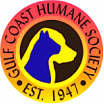 2685 Swamp Cabbage Ct             Fort Myers, FL, 33901Phone: (239) 332-2719Fax: (239) 332-4391